HERBRUIKBAAR CATERINGMATERIAAL CIRK!2024BESCHRIJVINGFOTOGEWENST AANTAL DOZENCUP-IT FOOD 400 ML150/ DOOS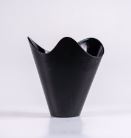 FLOW-IT FOOD 400ML
140/ DOOS 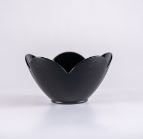 PLATE-IT
200/ DOOS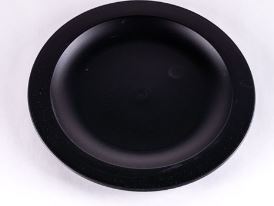 SNACK-IT 350ML
162/ DOOS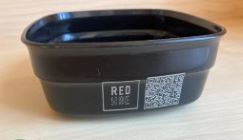 FOODBOWL 600ML
210/ DOOS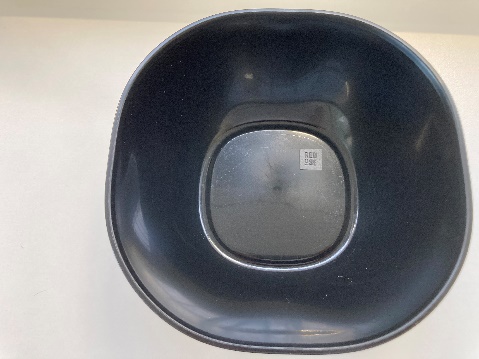 BEKER WARME DRANKEN RED USE
352/ DOOS 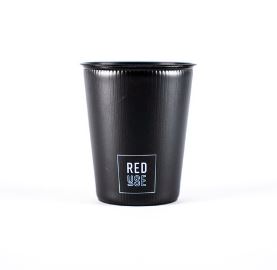 PC COCTAIL 40CL
72/ DOOS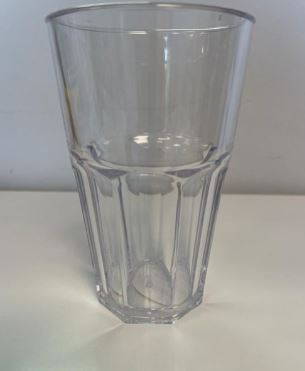 SPORK
250/ DOOS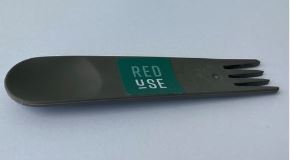 